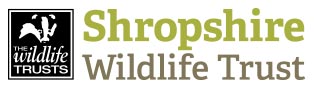 APPLICATION FORM   Summer Placement SchemePlease complete this form and return it along with a covering letter to Tom Howells Email: tomrj@shropshirewildlifetrust.org.ukTel: 01743284280   Mobile: 07903 172376Write to: 193 Abbey Foregate, Shrewsbury, Shropshire, SY2 6AHPLEASE NOTE: Application deadline is the 31st May 2019 DeclarationI declare that the information I have given on this form is, to the best of my knowledge, true and complete. I understand that if it is subsequently discovered that any statement is false or misleading, or that I have withheld relevant information, my application may be disqualified or, if I have already been appointed, I may be dismissed. I give my consent to Shropshire Wildlife Trust processing the data supplied on this form for the purpose of recruitment and selection.Signature						         DatePERSONAL INFORMATIONSurname:Forename:Title:Permanent address:Telephone numbers:Email address:Next of Kin:Relationship to you:Telephone no:Do you have a full driving licence?Health & Disability.Do you have a disability as defined by the Equality Act 2010?Will you require any reasonable adjustments to be made as part of the recruitment process?EDUCATIONEDUCATIONEDUCATIONEDUCATIONEDUCATIONTell us about your Education and what courses you’re currently studying for the post.  It is not necessary to list every exam that you have undertaken, just the qualification/s gained. If you require extra sheets please mark these with your full name and the post for which you are applying.Tell us about your Education and what courses you’re currently studying for the post.  It is not necessary to list every exam that you have undertaken, just the qualification/s gained. If you require extra sheets please mark these with your full name and the post for which you are applying.Tell us about your Education and what courses you’re currently studying for the post.  It is not necessary to list every exam that you have undertaken, just the qualification/s gained. If you require extra sheets please mark these with your full name and the post for which you are applying.Tell us about your Education and what courses you’re currently studying for the post.  It is not necessary to list every exam that you have undertaken, just the qualification/s gained. If you require extra sheets please mark these with your full name and the post for which you are applying.Tell us about your Education and what courses you’re currently studying for the post.  It is not necessary to list every exam that you have undertaken, just the qualification/s gained. If you require extra sheets please mark these with your full name and the post for which you are applying.School/establishment attended                                                                                Qualifications gainedSchool/establishment attended                                                                                Qualifications gainedSchool/establishment attended                                                                                Qualifications gainedSchool/establishment attended                                                                                Qualifications gainedSchool/establishment attended                                                                                Qualifications gainedFURTHER EDUCATION & PROFESSIONAL QUALIFICATIONS FURTHER EDUCATION & PROFESSIONAL QUALIFICATIONS FURTHER EDUCATION & PROFESSIONAL QUALIFICATIONS FURTHER EDUCATION & PROFESSIONAL QUALIFICATIONS FURTHER EDUCATION & PROFESSIONAL QUALIFICATIONS College / University                                                                                                    Qualifications gainedCollege / University                                                                                                    Qualifications gainedCollege / University                                                                                                    Qualifications gainedCollege / University                                                                                                    Qualifications gainedCollege / University                                                                                                    Qualifications gainedIt is not necessary to list every training course that you have attended.  Please list those courses you feel are relevant to the position for which you are applying. If you require extra sheets please mark these with your full name and the post for which you are applying.It is not necessary to list every training course that you have attended.  Please list those courses you feel are relevant to the position for which you are applying. If you require extra sheets please mark these with your full name and the post for which you are applying.It is not necessary to list every training course that you have attended.  Please list those courses you feel are relevant to the position for which you are applying. If you require extra sheets please mark these with your full name and the post for which you are applying.It is not necessary to list every training course that you have attended.  Please list those courses you feel are relevant to the position for which you are applying. If you require extra sheets please mark these with your full name and the post for which you are applying.It is not necessary to list every training course that you have attended.  Please list those courses you feel are relevant to the position for which you are applying. If you require extra sheets please mark these with your full name and the post for which you are applying.Course title                                                                                                                       Length of course                                                                                                                                             Course title                                                                                                                       Length of course                                                                                                                                             Course title                                                                                                                       Length of course                                                                                                                                             Course title                                                                                                                       Length of course                                                                                                                                             Course title                                                                                                                       Length of course                                                                                                                                             Tell us about any relevant work or volunteering?Tell us about any relevant work or volunteering?Tell us about any relevant work or volunteering?Tell us about any relevant work or volunteering?Tell us about any relevant work or volunteering?PREVIOUS EMPLOYER/VOLUNTARY WORK PREVIOUS EMPLOYER/VOLUNTARY WORK PREVIOUS EMPLOYER/VOLUNTARY WORK PREVIOUS EMPLOYER/VOLUNTARY WORK PREVIOUS EMPLOYER/VOLUNTARY WORK Please account for any periods of time not spent in employment e.g. Full time education or other circumstances.Please account for any periods of time not spent in employment e.g. Full time education or other circumstances.Please account for any periods of time not spent in employment e.g. Full time education or other circumstances.Please account for any periods of time not spent in employment e.g. Full time education or other circumstances.Please account for any periods of time not spent in employment e.g. Full time education or other circumstances.FromToName and Address of EmployerJob Title RoleWhy are you interested in the Summer Placement Scheme? This page offers you a chance to tell us how do you think you would benefit from this scheme Tell us the skills and experiences are you looking to gain that may help your potential career goals? What connects you to wildlife and the environment? This might be a special place, a favourite animal, something that changed your perspective of nature itself. Use this to explain your passion and interests. Please limit your answer to about 350 words. ADDITIONAL ACTIVITIES Please detail any external activities that you participate in or membership of any clubs or societies that support your application:REFERENCES – Please provide contact details of a minimum of one references and an indication of when we can contact them.  One should be your current employer (if in employment)